EL SANTO ROSARIO MISIONERO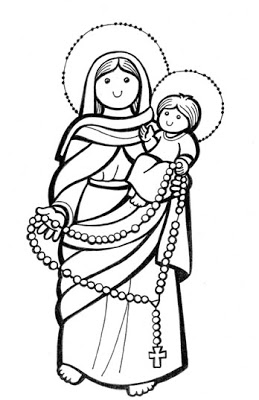 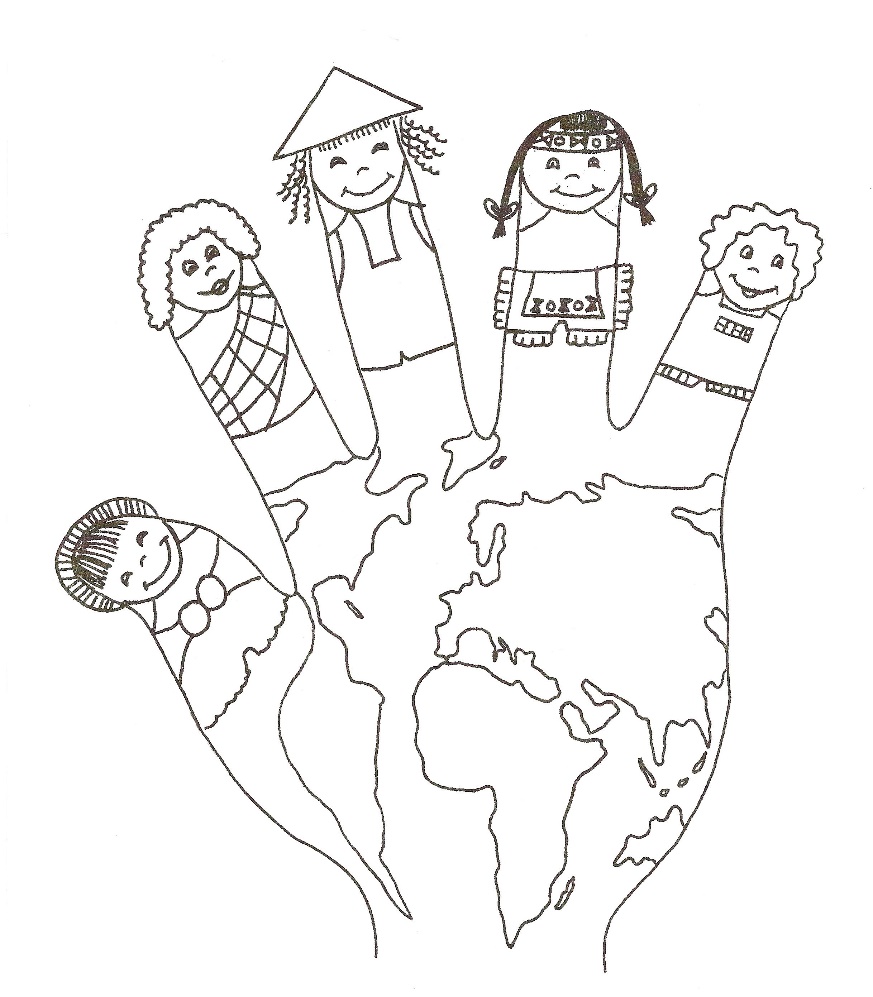 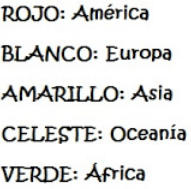 ¡Oremos por todas las personas que sufren en todo el mundo. Nuestras oraciones sinceras, las presentará la Virgen María a Dios y con seguridad seran escuchadas!